                           Дидактическая игра                                   «ВАРЕЖКИ ДЛЯ СНЕГОВИЧКА»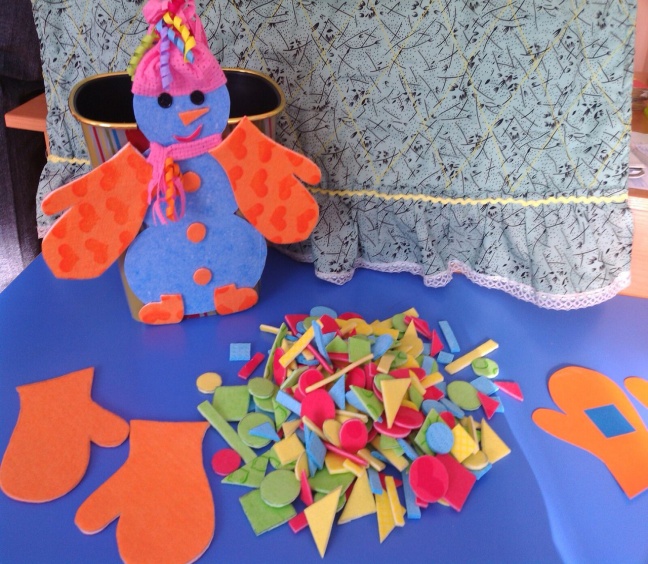 Игра предназначена для детей младшего и среднего дошкольного возраста. Цель:            Развивать познавательные возможности детей, зрительное восприятие, логическое мышление, мелкую моторику.Задачи:Закрепить знания цветов, их названий.Научить различать и называть геометрические фигуры (треугольник, круг, квадрат, овал)Научить составлять узор, чередуя элементы по образцу и собственному замыслу.Учить сравнивать предметы по величине, используя приемы приложения и наложения.Сформировать интерес к  совместным со сверстниками действиям, удовольствия от них.Оборудование:Пластмассовое ведерко для хранения.Снеговик из картона, прикрепленный к ведерку.Геометрические фигуры (треугольник, круг, квадрат, овал) разные по цвету и величине.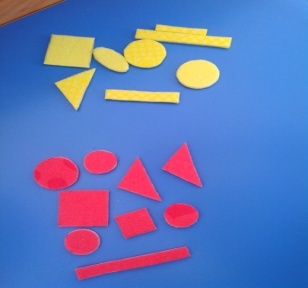 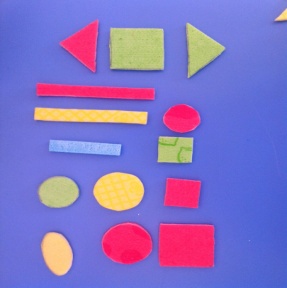 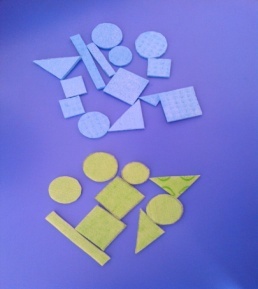 Варежки (две пары).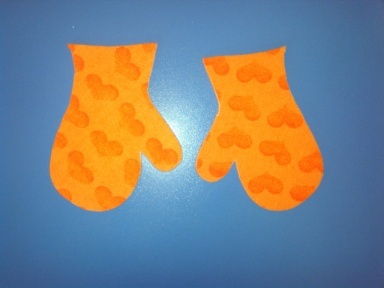 Схемы рисунков для украшения варежек (заготовки-образцы).                 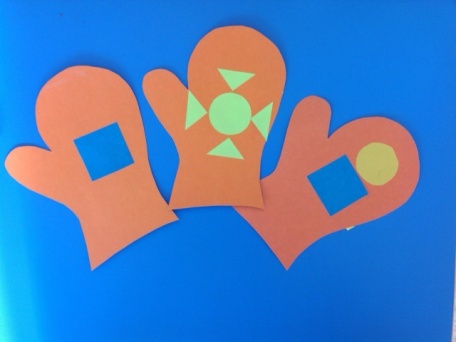 Правила игры:На начальном этапе следует познакомить детей с геометрическими фигурами. Обратить внимание на то, что они разного цвета и размера. Научить раскладывать фигуры по размеру и цвету. Употреблять слова цвет такой, не такой, разные. Можно предложить разложить фигуры по цвету (или размеру) на группы, затем оценить правильность выполнения задания (оценивают дети).Можно раздать каждому ребенку по фигуре и предложить найти такую же.Затем создаем игровую ситуацию. В гости к детям приходит снеговик и рассказывает, что у него были красивые варежки, украшенные геометрическими фигурами и полосками, но налетел сильный ветер и унес их, он обращается к детям с просьбой сделать ему красивые варежки.Воспитатель предлагает детям (в определенной последовательности по желанию) украсить варежки в соответствии с предложенной заготовкой-образцом.Предлагаем сначала образцы с одной фигурой и постепенно усложняем задание, используя фигуры разного размера, цвета.Затем учим комбинировать фигуры, создавая изображение предмета (елочка, грибок, матрешка и т.д.)Через некоторое время рекомендуем детям проявить фантазию и самим придумать схему украшения варежек.В данной игре можно использовать соревновательный момент – кто быстрее выполнит задание. В дальнейшем можно усложнить игру и выполнять  композицию не по образцу, а по заданию взрослого, развивая пространственное мышление ребенка.Игра имеет множество вариантов и способствует интеллектуальному развитию ребенка.